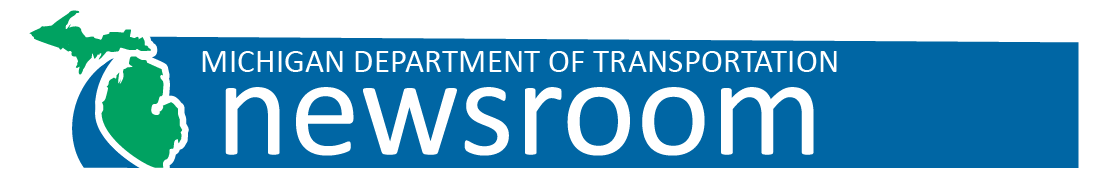 FOR IMMEDIATE RELEASE						MEDIA CONTACTJanuary 18, 2024							Aaron Jenkins 517-335-9677JenkinsA10@Michigan.govMDOT public open house Feb. 1 
for US-23, M-17 studies in Washtenaw County  ANN ARBOR, Mich. - The Michigan Department of Transportation (MDOT) invites the public to attend an open house to learn more about the US-23 improvement project and M-17 (Washtenaw Avenue) planning and environmental linkages (PEL) study in Washtenaw County. Who: 
Interested residents
Commuters
Community stakeholders
Local businesses     When: 
Thursday, Feb. 1, 2024 
Noon - 2 p.m. 
4 - 8 p.m. Where: 
Washtenaw Community College 
Room 105, Morris Lawrence Building
4800 E. Huron River Drive
Ann Arbor, MI 48105Accessibility:
Attendees who require mobility, visual, hearing, written, or other assistance for effective participation should contact Orlando Curry at 517-241-7462 or CurryO@Michigan.gov, preferably at least five business days prior to the scheduled meeting. Forms are located on the Title VI webpage. Requests made after this timeframe will be evaluated and honored to the extent possible.M-17 project information: 
Through the M-17 PEL study, MDOT and community partners are developing a vision for Washtenaw Avenue through a collaborative process that seeks to improve mobility and quality of life for those who live, work, study, explore, and travel within the corridor. The study area encompasses M-17 from the US-23 interchange to Summit Street in Ypsilanti. Visit the virtual open house at https://washtenawpel.com for more information.US-23 project information: Through the US-23 improvement study, MDOT will prepare road and bridge design concepts along US-23 from I-94 to M-14. A federally required environmental assessment (EA) is underway to identify operational, environmental, and social impacts. Visit the study webpage for more information. Public input: In addition to the open house, comments and input can also be submitted online through the M-17 comment form, the US-23 mapping tool, or by using the contact information below.Monica Monsma MDOT Environmental Services Section425 West Ottawa St. P.O. Box 30050 Lansing, MI 48909 517-335-4381Sign up to receive project updates on the M-17 PEL study.Sign up to receive project updates on the US-23 improvement project.###

Stay focused and safe! 
Slow down, stay alert, and give plows room to work.